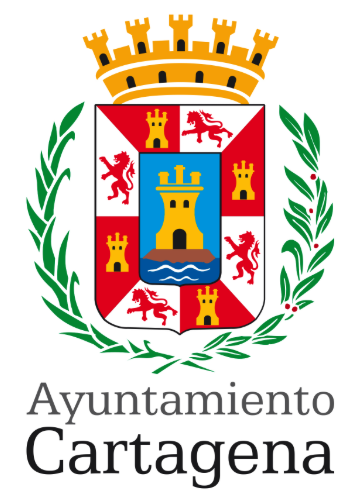 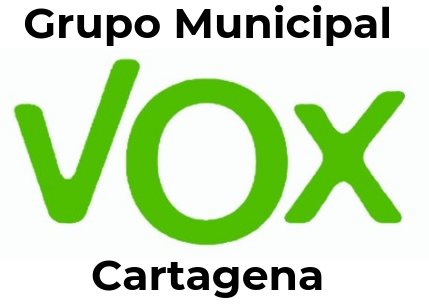 PREGUNTA QUE PRESENTA GONZALO ABAD MUÑOZ, CONCEJAL DEL GRUPO MUNICIPAL VOX CARTAGENA, SOBRE "GESTIONES PARA LA INSTALACIÓN DEL CENTRO TECNOLÓGICO DE HUAWEI EN CARTAGENA” MOTIVACIÓN DE LA PREGUNTAEl pasado 30 de octubre se conocía que la compañía Huawei había elegido la Región de Murcia para abrir un nuevo laboratorio de innovación. Todo parece apuntar a que dentro de la Región, el centro se va a instalar cerca de la ciudad de Murcia, decisión que puede estar más que adoptada, cuando también existía la posibilidad de que se instalara dentro del municipio de Cartagena, donde hay suelo industrial disponible, por ejemplo en el polígono de Los Camachos.PREGUNTA:¿Qué gestiones ha hecho el Gobierno local para intentar atraer la instalación del centro tecnológico de Huawei hacia el municipio de Cartagena?Cartagena, 17 de noviembre de 2022Fdo: Gonzalo Abad MuñozA LA ALCALDÍA – PRESIDENCIA DEL EXCMO. AYUNTAMIENTO DE CARTAGENA